North Wall Easter ArtsLab: CATALYST 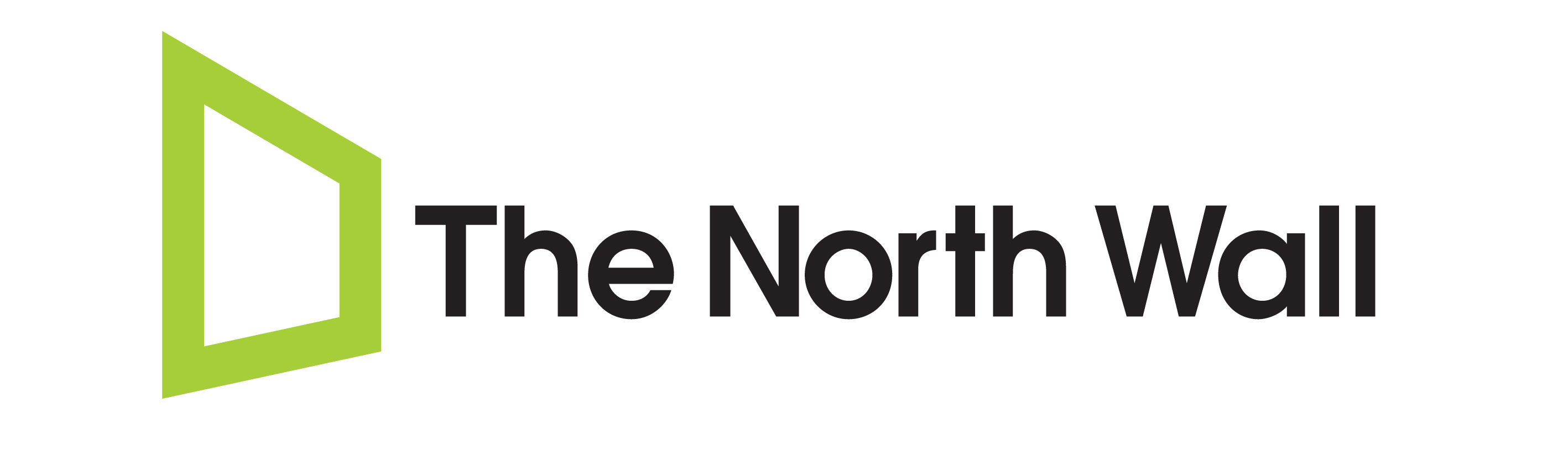 Application Form (DIRECTORS)Please ensure you will be free for the duration of the project (23 March – Friday 3 April) before applying. To apply, please fill in this form, inserting a CV and Artistic Statement.Applications close at 9am on Friday 3rd January 2020. Please send completed applications to Abie (Participation and Projects officer): waltona@thenorthwall.com PLEASE INSERT YOUR CV HEREYour CV can outline any education/training/qualifications/achievements and work/volunteer history, with particular focus on theatre-related activity. Name:                                                                             Gender:   Male   /   Female  /  Non-Binary                                                                                                                Please circle/delete as appropriateDate of birth:                                                                  Age:Address:(You must be ordinarily resident in the UK at time of applying and up to and including the project dates)Phone Number:   (Landline):                                         (Mobile): Email:Where did you hear about the North Wall Easter ArtsLab Residency 2019?Artistic StatementPlease use this space to tell us about the work you create, or would like to create. Tell us about how you like to approach making shows and working with actors. (Max 400 words)What contemporary play would you like to direct and why? (Max 150 words)Why are you interested in new writing and new work? (Max 150 words)What do you hope to get out of the programme? (Max 150 words)THE NORTH WALL: Easter Residency 2020Project Duration: 23 March – Friday 3 AprilIMPORTANT:  FOR DATA PROTECTION PURPOSESPlease note that we will store your data in order to be able to communicate with you about your application. In order for us to legally continue to inform you about ArtsLab news and other opportunities which we think might interest you, you will need to delete one of the below statements as appropriate.Please add me to the mailing list to receive information about ArtsLab news and other professional development opportunities. Please do not add me to the mailing list to receive information about ArtsLab news and other professional development opportunities. To the best of my knowledge I am currently available to commit to the full dates of the project and all details I have given on this form are true.Signature:   _________________________________________________(an electronic signature is fine)Print name: _________________________________________________Date:           _________________________________________________Thank you!